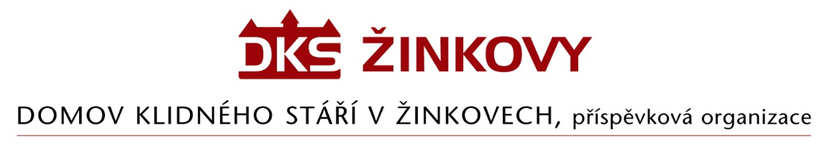 ObjednávkaOdběratel:                                                                                  Domov klidného stáří v Žinkovech                                         Žinkovy 89                                                                                  335 54 Žinkovy                                                                           IČ: 49180312                                                                               Dodavatel:Truhlářství HoršicePavel KocandaVeleslavínova 304334 01 PřešticeIČ: 10372539Objednávám u Vás výrobu kancelářského nábytku v celkové hodnotě bez DPH 142 482,50 Kč, cena s DPH po zaokrouhlení 172 404 Kč dle přiložené nabídky. Termín dodání prosinec 2022.Vypracovala:Helena Volákovávedoucí hospodářského úseku                                                                                                    Žinkovy  18.11. 2022